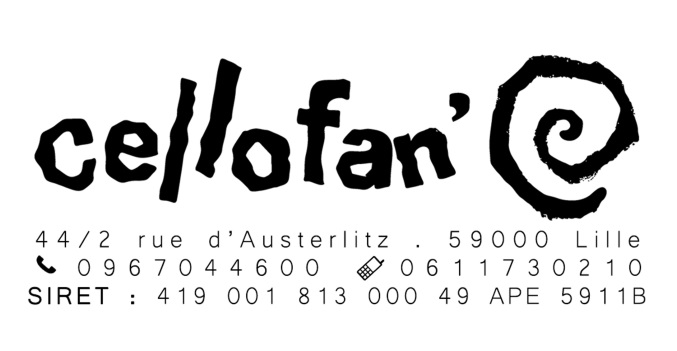 Pouvoir Assemblée GénéraleJe soussigné(e)______________                     , membre de l’association Cellofan’, dont le siège social est situé à Lille, 44 rue d’Austerlitz.Donne pouvoir à M./Mme __________________                pour me représenter à l’Assemblée Générale Ordinaire qui se tiendra le 29 juin 2018  à 18h30, à l’effet de prendre part aux délibérations et de voter les résolutions visées à l’ordre du jour.Fait à Lille le ___________Nom + signature